Diocese of Chester IME 2 Portfolio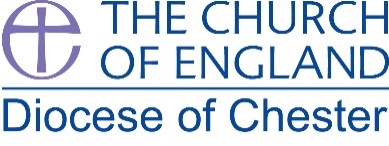 Curates keep a portfolio of evidence throughout IME 2. This task can be approached in a variety of ways, and the most important thing is that curates find a way to record and evidence their experience and reflections in a way that is effective for them. Required content for the portfolio is included on the next page.Portfolios will be reviewed with the Bishop’s Adviser for Curate Development around 18 months through the curacy. Portfolios themselves are not submitted for the AEC process, but they will inform the process and provide evidence where there are questions about whether a particular aspect of the Formation Framework has been successfully met. The bishops or other Diocesan Officers may ask to view portfolios, and training incumbents will be asked to view portfolios to inform the writing of their annual reports. Curates can select which material from their portfolio they choose to share more widely than themselves, and they retain full ownership of the portfolio.The variety of evidence required with the opportunity for review of portfolios provides a process which should not see anybody reaching the end of the curacy with a question mark about successful completion of AEC, without clear documentation of the issues and evidence of the training and support offered to demonstrate the required competencies.Contents required for the AEC process:SafeguardingCertificates issued within the last three years for:Basic awareness safeguarding trainingSafeguarding foundations trainingLeadership safeguarding trainingRaising awareness of domestic abuseSafer recruitment and people managementYou may also like to complete other training (for example, in specialist areas such as mental health first aid, unconscious bias, local authority safeguarding modules, etc) and include evidence in this portfolio.Year 1A copy of the Ministry and Training Agreement (MTA)At least one reflection on the Bishops’ Book GroupsA copy of the end of year 1 self-reflectionA copy of the training incumbent’s reportYear 2A copy of the Ministry and Training Agreement (MTA)At least one reflection on the Bishops’ Book GroupsWritten feedback from 18-month portfolio reviewA copy of the end of year 2 self-reflectionA copy of the training incumbent’s year 2 reportYear 3A copy of the Ministry and Training Agreement (MTA)At least one reflection on the Bishops’ Book GroupsA copy of the end of year 3 self-reflectionA copy of the training incumbent’s year 3 reportCurates may include a variety of further supporting evidence including:Personal theological reflectionsExamples of service preparation, relevant sermons, minutes of chaired meetings etc.Written sermon feedback from a variety of peopleOwn materials developed (e.g. small group teaching aids)Letters/cards receivedEvidence of additional courses attendedAppendixInclude here your log of experiences and training and your supervision logs.